The Cornell MethodThe Cornell method provides a systematic format for condensing and organizing notes without laborious recopying. After writing the notes in the main space, use the left-hand space to label each idea and detail with a key word or "cue."MethodRule your paper with a 2 ½ inch margin on the left leaving a six-inch area on the right in which to make notes. During class, take down information in the six-inch area. When the instructor moves to a new point, skip a few lines. After class, complete phrases and sentences as much as possible. For every significant bit of information, write a cue in the left margin. To review, cover your notes with a card, leaving the cues exposed. Say the cue out loud, then say as much as you can of the material underneath the card. When you have said as much as you can, move the card and see if what you said matches what is written. If you can say it, you know it.AdvantagesOrganized and systematic for recording and reviewing notes. Easy format for pulling out major concept and ideas. Simple and efficient. Saves time and effort. "Do-it-right-in-the-first-place" system.DisadvantagesNoneWhen to UseIn any lecture situation.Back to topThe Outlining MethodDash or indented outlining is usually best except for some science classes such as physics or math.The information which is most general begins at the left with each more specific group of facts indented with spaces to the right.The relationships between the different parts is carried out through indenting.No numbers, letters, or Roman numerals are needed.MethodListening and then write in points in an organized pattern based on space indention. Place major points farthest to the left. Indent each more specific point to the right. Levels of importance will be indicated by distance away from the major point. Indention can be as simple as or as complex as labeling the indentations with Roman numerals or decimals. Markings are not necessary as space relationships will indicate the major/minor points.AdvantagesWell-organized system if done right. Outlining records content as well as relationships. It also reduces editing and is easy to review by turning main points into questions.DisadvantagesRequires more thought in class for accurate organization. This system may not show relationships by sequence when needed. It doesn't lend to diversity of a review attach for maximum learning and question application. This system cannot be used if the lecture is too fast.When to UseThe outline format can be used if the lecture is presented in outline organization. This may be either deductive (regular outline) or inductive (reverse outline where minor points start building to a major point). Use this format when there is enough time in the lecture to think about and make organization decisions when they are needed. This format can be most effective when your note taking skills are super sharp and you can handle the outlining regardless of the note taking situation.Example:Extrasensory perceptiondefinition: means of perceiving without use of sense organs.three kinds telepathy: sending messages clairvoyance: forecasting the future psychokinesis: perceiving events external to situation current status no current research to support or refutefew psychologists say impossibledoor open to futureBack to topThe Mapping MethodMapping is a method that uses comprehension/concentration skills and evolves in a note taking form which relates each fact or idea to every other fact or idea. Mapping is a graphic representation of the content of a lecture. It is a method that maximizes active participation, affords immediate knowledge as to its understanding, and emphasizes critical thinking.AdvantagesThis format helps you to visually track your lecture regardless of conditions. Little thinking is needed and relationships can easily be seen. It is also easy to edit your notes by adding numbers, marks, and color coding. Review will call for you to restructure thought processes which will force you to check understanding. Review by covering lines for memory drill and relationships. Main points can be written on flash or note cards and pieced together into a table or larger structure at a later date.DisadvantagesYou may not hear changes in content from major points to facts.When to UseUse when the lecture content is heavy and well-organized. May also be used effectively when you have a guest lecturer and have no idea how the lecture is going to be presented.Example: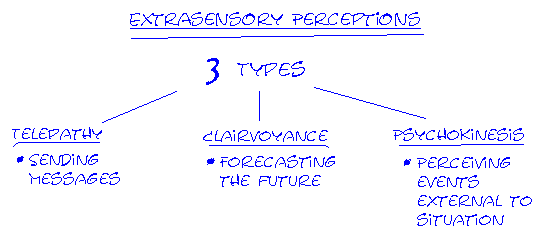 Back to topThe Charting MethodIf the lecture format is distinct (such as chronological), you may set up your paper by drawing columns and labeling appropriate headings in a table.MethodDetermine the categories to be covered in the lecture. Set up your paper in advance by columns headed by these categories. As you listen to the lecture, record information (words, phrases, main ideas, etc.) into the appropriate category.AdvantagesHelps you track conversation and dialogues where you would normally be confused and lose out on relevant content. Reduces amount of writing necessary. Provides easy review mechanism for both memorization of facts and study of comparisons and relationships.DisadvantagesFew disadvantages except learning how to use the system and locating the appropriate categories. You must be able to understand what's happening in the lectureWhen to UseTest will focus on both facts and relationships. Content is heavy and presented fast. You want to reduce the amount of time you spend editing and reviewing at test time. You want to get an overview of the whole course on one big paper sequence.Example: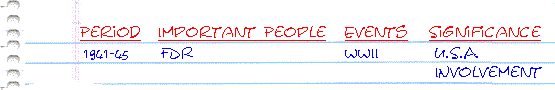 Back to topThe Sentence MethodMethodWrite every new thought, fact or topic on a separate line, numbering as you progress.AdvantagesSlightly more organized than the paragraph. Gets more or all of the information. Thinking to tract content is still limited.DisadvantagesCan't determine major/minor points from the numbered sequence. Difficult to edit without having to rewrite by clustering points which are related. Difficult to review unless editing cleans up relationship.When to UseUse when the lecture is somewhat organized, but heavy with content which comes fast. You can hear the different points, but you don't know how they fit together. The instructor tends to present in point fashion, but not in grouping such as "three related points."